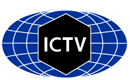 Part 1: TITLE, AUTHORS, APPROVALS, etcAuthor(s) and email address(es)Author(s) institutional address(es) (optional)Corresponding authorList the ICTV Study Group(s) that have seen this proposalICTV Study Group comments and response of proposerICTV Study Group votes on proposalAuthority to use the name of a living personSubmission datesICTV-EC comments and response of the proposerPart 3: TAXONOMIC PROPOSALName of accompanying Excel moduleAbstractText of proposalSupporting evidenceReferencesCode assigned:2023.011SShort title: Rename one species in the family Sarthroviridae to comply the ICTV-mandated binomial format Short title: Rename one species in the family Sarthroviridae to comply the ICTV-mandated binomial format Short title: Rename one species in the family Sarthroviridae to comply the ICTV-mandated binomial format Simmonds Ppeter.simmonds@ndm.ox.ac.uk; Simmonds PNodaviridae Study GroupDr Sahul Hameed is happy with the proposed Latinised binomial names on the taxonomy proposal. Study GroupNumber of membersNumber of membersNumber of membersStudy GroupVotes supportVotes againstNo voteIs any taxon name used here derived from that of a living person (Y/N)NTaxon namePerson from whom the name is derivedPermission attached (Y/N)Date first submitted to SC ChairN/A, created by SC Chair 22/06/2023Date of this revision (if different to above)2023.011S.N.v1.Sarthoviridae_1sprenamed.xlsxHere we propose a new name for the one species of the family Sarthroviridae following the ICTV request to change all established species names to a now standardized binomial format.